533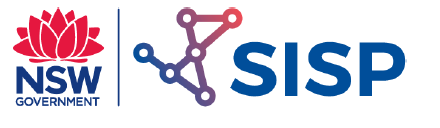 Composite Materials 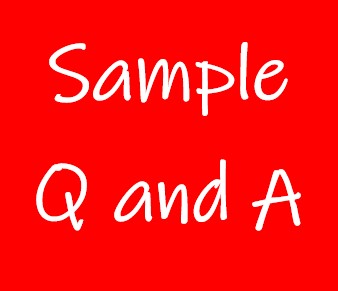 Exercise 1 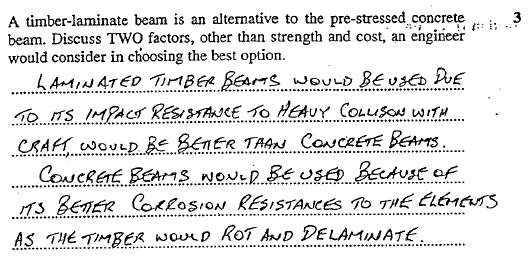 Exercise 2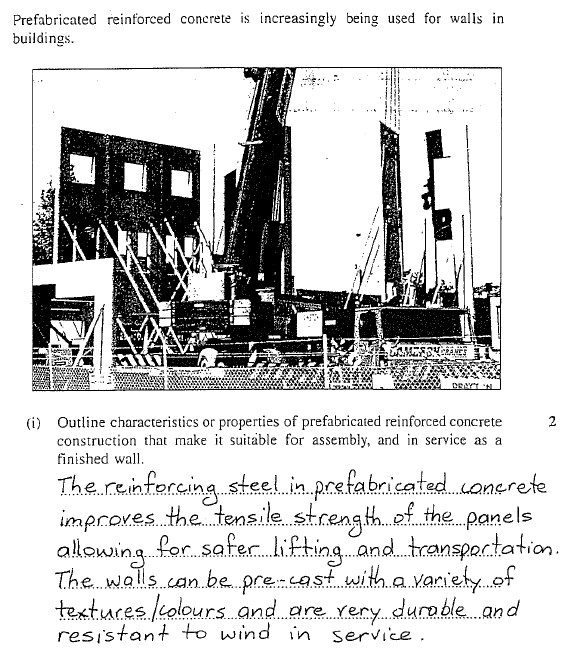 Exercise 3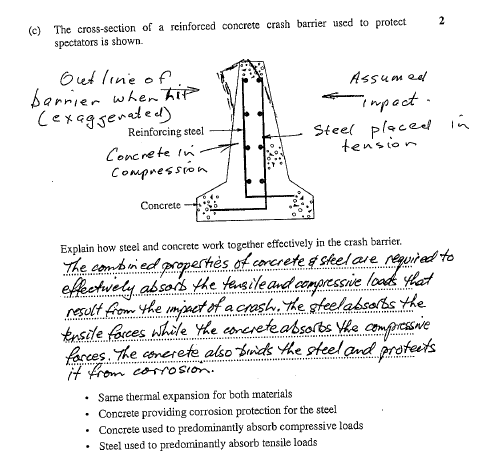 Exercise 4 D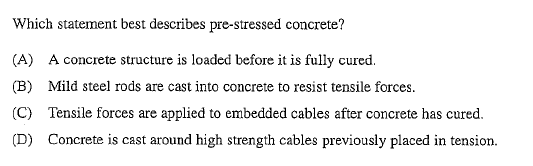 Exercise 5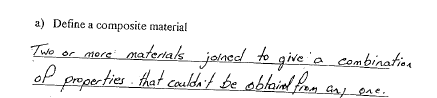 Exercise 6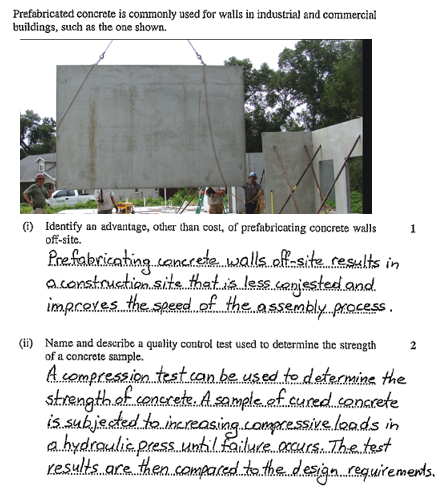 Exercise 7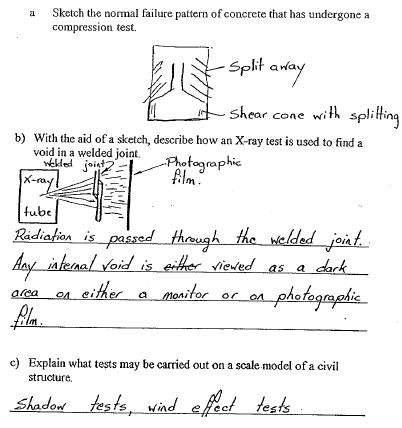 Exercise 8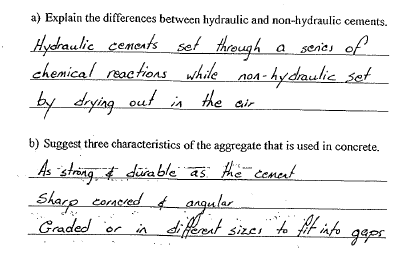 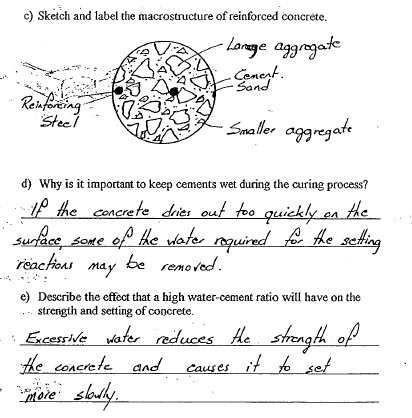 Exercise 9Exercise 10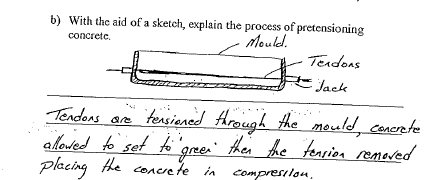 Exercise 11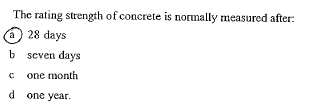 Exercise 12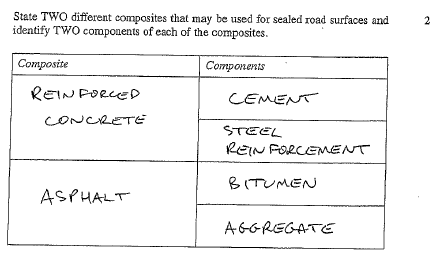 Exercise 13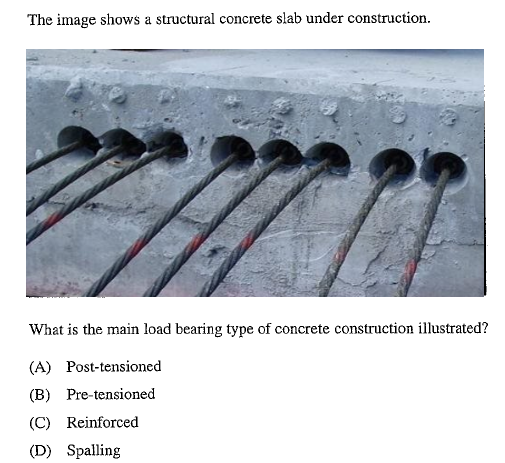 Exercise 14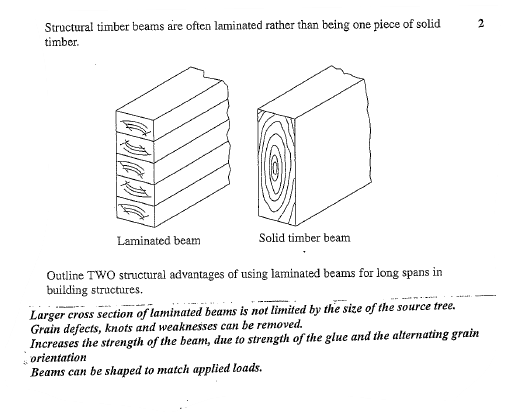 Exercise 15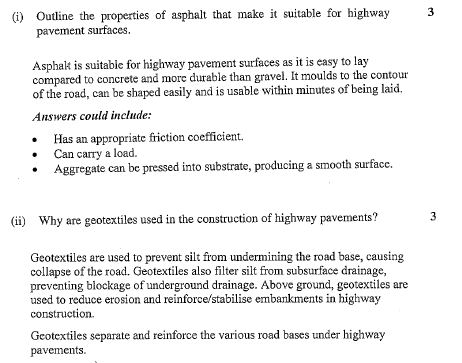 Exercise 16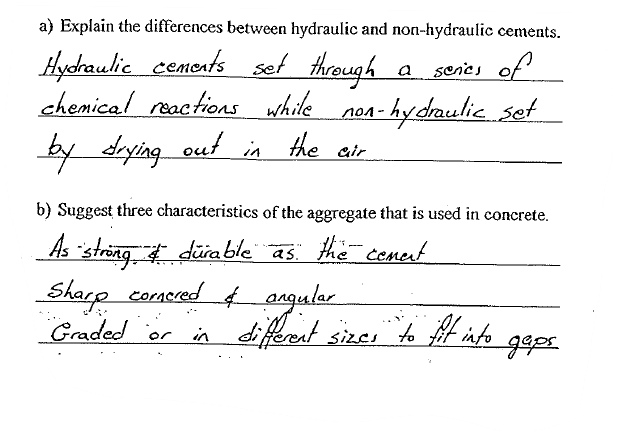 Exercise 17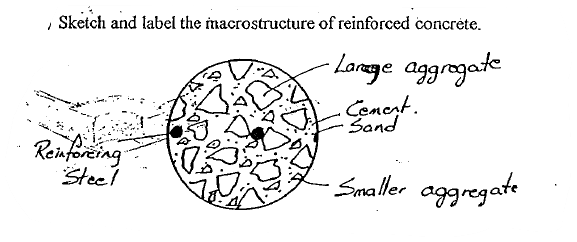 Exercise 18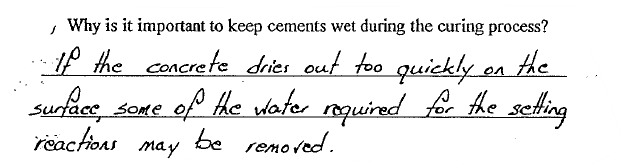 Exercise 19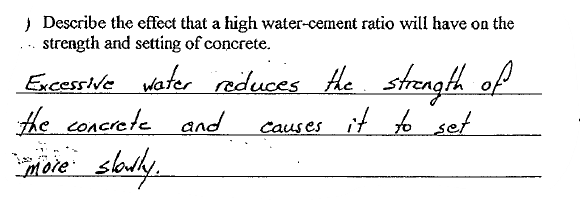 Exercise 20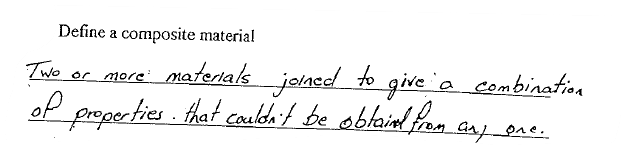 Exercise 21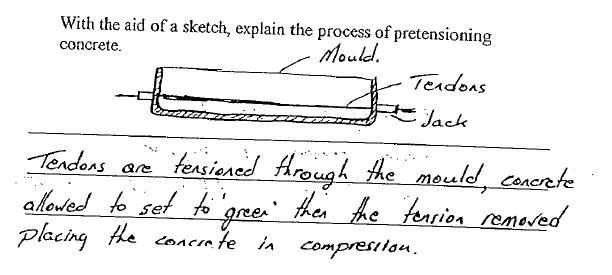 Exercise 22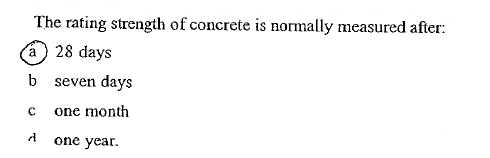 